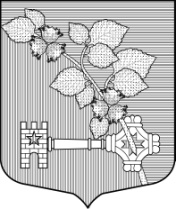 АДМИНИСТРАЦИЯВИЛЛОЗСКОГО ГОРОДСКОГО ПОСЕЛЕНИЯЛОМОНОСОВСКОГО РАЙОНАПОСТАНОВЛЕНИЕ № 182от  «27» апреля 2022 г.     					                                                  г.п. Виллози«О внесении изменений в Постановление Администрации Виллозского городского поселения от 30.12.2021 №605«Об утверждении муниципальной программы «Обеспечение устойчивого функционированияи развития объектов коммунальной инфраструктурымуниципального образования Виллозское городское поселение Ломоносовского муниципального районаЛенинградской области на 2022 - 2024 годы»Руководствуясь Федеральным законом от 06.12.2003 № 131-ФЗ «Об общих принципах организации местного самоуправления в Российской Федерации», в соответствии с Положением об администрации муниципального образования Виллозское городское поселение Ломоносовского муниципального района Ленинградской области, Постановлением местной администрации от 14.10.2014 года № 304 «Об утверждении порядка разработки, реализации и оценки эффективности муниципальных программ муниципального образования Виллозское сельское поселение муниципального образования Ломоносовский муниципальный район Ленинградской области»,ПОСТАНОВЛЯЮ:1. Внести изменение в Постановление Администрации Виллозского городского поселения от 30.12.2021 № 605 «Об утверждении муниципальной программы «Обеспечение устойчивого функционирования и развития объектов коммунальной инфраструктуры муниципального образования Виллозское городское поселение Ломоносовского муниципального района Ленинградской области на 2022-2024 годы», изложив Приложение №1 в следующей редакции, согласно приложению к настоящему постановлению.2. Настоящее Постановление вступает в силу с момента его принятия.3.Настоящее постановление подлежит опубликованию на официальном сайте в сети интернет муниципального образования Виллозское городское поселение по электронному адресу: www.villozi-adm.ru.4. Контроль за исполнением настоящего постановления оставляю за собой.Глава администрацииВиллозского городского поселения                                                                                  С.В.Андреева Приложение № 1 к постановлению                      Муниципальная программа «Обеспечение устойчивого функционирования и развития объектов коммунальной инфраструктуры муниципального образования Виллозское городское поселение Ломоносовского муниципального района Ленинградской области на 2022-2024 годы»ПАСПОРТмуниципальной программы«Обеспечение устойчивого функционирования и развития объектов коммунальной инфраструктуры муниципального образования Виллозское городское поселение Ломоносовского муниципального района Ленинградской области на 2022-2024 годы»1.  ОБЩАЯ ХАРАКТЕРИСТИКА, ОСНОВНЫЕ ПРОБЛЕМЫ И ПРОГНОЗ РАЗВИТИЯ СФЕРЫ РЕАЛИЗАЦИИ МУНИЦИПАЛЬНОЙ ПРОГРАММЫПрограмма разработана согласно предложений ресурсоснабжающей организации МУП УЖКХ МО Виллозское СП.Программа направлена на обеспечение надёжного и устойчивого обслуживания потребителей коммунальных услуг, снижение сверхнормативного износа объектов коммунальной инфраструктуры, модернизацию этих объектов за счёт внедрения энергосберегающих технологий, направленных на разработку и внедрение мер по стимулированию эффективного и рационального хозяйствования организаций коммунального комплекса, максимальное использование всех доступных ресурсов, обеспечение надёжного и устойчивого обслуживания потребителей.	В настоящее время деятельность жилищно-коммунального  хозяйства Виллозского городского  поселения характеризуется неравномерным развитием коммунальной инфраструктуры, не высоким качеством предоставления коммунальных услуг, малоэффективным использованием природных ресурсов.Причиной возникновения этих проблем являются: высокий уровень износа объектов коммунальной инфраструктуры и их технологическая отсталость, низкая эффективность существующей системы  управления в коммунальном секторе. Высокий уровень износа и технологическая отсталость объектов коммунальной инфраструктуры связаны с проводимой в предыдущие годы тарифной политикой, которая не обеспечивала реальных финансовых потребностей организаций коммунального комплекса в модернизации основных фондов, не формировала стимулов к сокращению затрат. При этом стоимость жилищно-коммунальных услуг для населения в последние годы значительно возросла. Разработка Программы вызвана необходимостью:     - повышения энергетической и ресурсной безопасности социально значимых объектов и объектов жизнеобеспечения и, как следствие, повышение социальной защищенности населения;
     - приведения в соответствие с требуемой категорией надежности ресурсоснабжения социально значимых объектов и объектов жизнеобеспечения за счет реализации разработанных технических мероприятий по модернизации, техническому перевооружению и реконструкции существующих систем тепло-, водо-, электроснабжения, водоотведения и обеспечения их автономными (резервными) источниками электрической энергии в зависимости от категории надежности электроснабжения.Одной из причин высокой степени износа основных фондов коммунальной инфраструктуры является недоступность долгосрочных инвестиционных ресурсов для организации коммунального комплекса. Как следствие, у организаций жилищно-коммунального хозяйства нет возможности осуществлять проекты по реконструкции и модернизации объектов коммунальной инфраструктуры без значительного повышения тарифов. Следствием высокого износа основных фондов и технологической отсталости объектов коммунальной инфраструктуры являются годы строительства этих объектов 1960-1980г.г., материал – сталь и асбоцементные трубы.Планово-предупредительный ремонт сетей водоснабжения практически полностью уступил место аварийно-восстановительным работам. Утечки и неучтённый расход в системах водоснабжения составляют более 50 процентов. Как следствие такого положения стало обострение проблемы обеспечения населения Виллозского городского  поселения питьевой водой нормативного качества и в достаточном количестве.2. ПРИОРИТЕТЫ И ЦЕЛИ В СФЕРЕ РЕАЛИЗАЦИИ ПРОГРАММЫЦелью Программы является:- Повышение качества и надёжности предоставления коммунальных услуг населению.- Повышение энергетической безопасности социально значимых объектов и объектов жизнеобеспечения и, как следствие, повышение социальной защищенности населения.Программа основана на следующих базовых принципах:- финансирование проектов местного бюджета; - открытого отбора проектов модернизации объектов коммунальной инфраструктуры.Предполагается решить следующие задачи:- модернизация объектов коммунальной инфраструктуры – бюджетные средства направляются на выполнение проектов по модернизации объектов коммунальной инфраструктуры, связанных с реконструкцией существующих объектов с высоким уровнем износа, а также со строительством новых объектов для замены объектов с высоким уровнем износа;- приведение в соответствие с требуемой категорией надежности электроснабжения социально значимых объектов и объектов жизнеобеспечения за счет реализации разработанных технических мероприятий по модернизации, техническому перевооружению и реконструкции существующих систем электроснабжения и обеспечение резервными (автономными) источниками электрической энергии объектов в зависимости от категории надежности электроснабжения.Программные мероприятия будут реализовываться в 2022-2024 годах.В результате осуществления указанных мероприятий должно быть достигнуто:- снижение общего износа основных фондов коммунального сектора.Приложение 1 к муниципальной программе ««Обеспечение устойчивого функционирования и развития объектов коммунальной инфраструктуры муниципального образования Виллозское городское поселение Ломоносовского муниципального района Ленинградской области на 2022-2024 годы»».ПЛАН РЕАЛИЗАЦИИ ПРОГРАММЫ на 2022-2024 ГОДЫтыс.руб. Сроки реализации муниципальной программы2022 – 2024 годыОтветственный исполнитель муниципальной программыАдминистрация Виллозского городского поселения Ломоносовского муниципального района Ленинградской области Участники муниципальной программыАдминистрация Виллозского городского поселения Ломоносовского муниципального района Ленинградской области Цель муниципальной программыПовышение качества и надёжности предоставления коммунальных услуг населению, улучшение экологической ситуации в муниципальном образовании Виллозское городское поселение Ломоносовского муниципального района Ленинградской областиЗадачи муниципальной программы- Создание условий для устойчивого водоснабжения населения, снижение дефицита водных ресурсов на территории Виллозского городского поселения Ломоносовского района.- Соответствие санитарно-гигиеническим нормативам качества воды основных источников водоснабжения населения Виллозского городского поселения Ломоносовского района.- Повышение качества предоставления коммунальных услуг.- Увеличение охвата населения централизованным водоснабжением, водоотведением, теплоснабжением- Снижение уровня износа объектов сетей водоснабжения, водоотведения, теплоснабжения Виллозского городского поселения Ломоносовского района.- Повышение энергетической безопасности социально значимых объектов и объектов жизнеобеспечения, путем приведения систем их электроснабжения в соответствие с требуемой категорией надежности электроснабжения, за счет реализации технических мероприятий по модернизации, техническому перевооружению и реконструкции существующих систем электроснабжения, а также обеспечения их автономными резервными источниками электрической энергииОжидаемые (конечные) результаты реализации муниципальной программы- Создание условий для устойчивого водоснабжения объектов населения, снижение дефицита водных ресурсов на территории Виллозского городского  поселения Ломоносовского района.- Соответствие санитарно-гигиеническим нормативам качества воды основных источников водоснабжения населения Виллозского городского  поселения Ломоносовского района- Повышение качества предоставления коммунальных услуг.- Увеличение охвата населения централизованным водоснабжением, водоотведением, теплоснабжением- Снижение уровня износа объектов сетей водоснабжения, водоотведения, теплоснабжения Виллозского городского  поселения Ломоносовского района. Подпрограммы муниципальной программыОтсутствуютПроекты, реализуемые в рамках муниципальной программыРеализация проектов не предусмотренаФинансовое обеспечение муниципальной программы - всего, в том числе по годам реализацииОбъем финансирования составляет 202 173,0 тыс. рублей из средств местного бюджета муниципального образования Виллозское городское поселение Ломоносовского муниципального района Ленинградской области с учетом финансирования из средств Правительства Ленинградской области. Объем финансирования из средств Правительства Ленинградской области определяются нормативно-правовыми актам Ленинградской области.2022 год - 103 173,0 тысячи рублей;2023 год – 86 000,0 тысячи рублей;2024 год – 13 000,0 тысячи рублей.Размер налоговых расходов, направленных на достижение цели муниципальной программы, - всего, в том числе по годам реализацииНалоговые расходы не предусмотреныНаименование муниципальной программы, подпрограммы, структурного элемента Ответственный исполнитель, соисполнитель, участникГоды реализацииОценка расходов (тыс. руб. в ценах соответствующих лет)Оценка расходов (тыс. руб. в ценах соответствующих лет)Оценка расходов (тыс. руб. в ценах соответствующих лет)Оценка расходов (тыс. руб. в ценах соответствующих лет)Оценка расходов (тыс. руб. в ценах соответствующих лет)Наименование муниципальной программы, подпрограммы, структурного элемента Ответственный исполнитель, соисполнитель, участникГоды реализациивсегофедеральный бюджетобластной бюджетместный бюджетпрочие источники12345678Муниципальная программа «Обеспечение устойчивого функционирования и развития объектов коммунальной инфраструктуры муниципального образования Виллозское городское поселение Ломоносовского муниципального района Ленинградской области на 2022-2024 годы»Администрация Виллозского городского поселения Ломоносовского муниципального района Ленинградской области  (далее – Администрация)2022103173103173Муниципальная программа «Обеспечение устойчивого функционирования и развития объектов коммунальной инфраструктуры муниципального образования Виллозское городское поселение Ломоносовского муниципального района Ленинградской области на 2022-2024 годы»Администрация Виллозского городского поселения Ломоносовского муниципального района Ленинградской области  (далее – Администрация)20238600086000Муниципальная программа «Обеспечение устойчивого функционирования и развития объектов коммунальной инфраструктуры муниципального образования Виллозское городское поселение Ломоносовского муниципального района Ленинградской области на 2022-2024 годы»Администрация Виллозского городского поселения Ломоносовского муниципального района Ленинградской области  (далее – Администрация)20241300013000Итого по муниципальной программе2022-2024202173202173Процессная частьПроцессная частьПроцессная частьПроцессная частьПроцессная частьПроцессная частьПроцессная частьПроцессная частьХолодное водоснабжение и водоотведениеХолодное водоснабжение и водоотведениеХолодное водоснабжение и водоотведениеХолодное водоснабжение и водоотведениеХолодное водоснабжение и водоотведениеХолодное водоснабжение и водоотведениеХолодное водоснабжение и водоотведениеХолодное водоснабжение и водоотведениеЗамена канализационной трубы от д. №23 до детской площадки у ДК в д.Малое КарлиноАдминистрация202220002000Замена канализационной трубы от д. №23 до детской площадки у ДК в д.Малое КарлиноАдминистрация202300Замена канализационной трубы от д. №23 до детской площадки у ДК в д.Малое КарлиноАдминистрация202400Замена канализационной трубы от д. №23 до детской площадки у ДК в д.Малое КарлиноАдминистрация2022-202420002000Технический надзорАдминистрация2022400400Технический надзорАдминистрация2023300300Технический надзорАдминистрация2024300300Технический надзорАдминистрация2022-202410001000Замена участка канализации от д. №12 к д.2 в гп. ВиллозиАдминистрация202212001200Замена участка канализации от д. №12 к д.2 в гп. ВиллозиАдминистрация202300Замена участка канализации от д. №12 к д.2 в гп. ВиллозиАдминистрация202400Замена участка канализации от д. №12 к д.2 в гп. ВиллозиАдминистрация2022-202412001200Замена труб д.Малое КарлиноАдминистрация2022Замена труб д.Малое КарлиноАдминистрация2023Замена труб д.Малое КарлиноАдминистрация202440004000Замена труб д.Малое КарлиноАдминистрация2022-202440004000Здания, помещения, территория, объекты коммунальной инфраструктуры Здания, помещения, территория, объекты коммунальной инфраструктуры Здания, помещения, территория, объекты коммунальной инфраструктуры Здания, помещения, территория, объекты коммунальной инфраструктуры Здания, помещения, территория, объекты коммунальной инфраструктуры Здания, помещения, территория, объекты коммунальной инфраструктуры Здания, помещения, территория, объекты коммунальной инфраструктуры Здания, помещения, территория, объекты коммунальной инфраструктуры Технический надзорАдминистрация2022600600Технический надзорАдминистрация2023300300Технический надзорАдминистрация2024200200Технический надзорАдминистрация2022-202411001100Ограждение территории водоносных скважин в д. Малое КарлиноАдминистрация202245004500Ограждение территории водоносных скважин в д. Малое КарлиноАдминистрация202300Ограждение территории водоносных скважин в д. Малое КарлиноАдминистрация202400Ограждение территории водоносных скважин в д. Малое КарлиноАдминистрация2022-202445004500Экспертиза проектно-сметной документации сетей водоснабжения, водоотведения, ГВС, отопления для подключения Физкультурно-оздоровительного комплекса с 25-метровым плавательным бассейном и универсальным игровым залом в гп. Виллози Ломоносовского муниципального района Ленинградской областиАдминистрация2022200200Экспертиза проектно-сметной документации сетей водоснабжения, водоотведения, ГВС, отопления для подключения Физкультурно-оздоровительного комплекса с 25-метровым плавательным бассейном и универсальным игровым залом в гп. Виллози Ломоносовского муниципального района Ленинградской областиАдминистрация2023200200Экспертиза проектно-сметной документации сетей водоснабжения, водоотведения, ГВС, отопления для подключения Физкультурно-оздоровительного комплекса с 25-метровым плавательным бассейном и универсальным игровым залом в гп. Виллози Ломоносовского муниципального района Ленинградской областиАдминистрация202400Экспертиза проектно-сметной документации сетей водоснабжения, водоотведения, ГВС, отопления для подключения Физкультурно-оздоровительного комплекса с 25-метровым плавательным бассейном и универсальным игровым залом в гп. Виллози Ломоносовского муниципального района Ленинградской областиАдминистрация2022-2024400400Строительство котельной д.Малое КарлиноАдминистрация202250005000Строительство котельной д.Малое КарлиноАдминистрация20238000080000Строительство котельной д.Малое КарлиноАдминистрация202400Строительство котельной д.Малое КарлиноАдминистрация2022-20248500085000Ограждение котельной д.Малое КарлиноАдминистрация202200Ограждение котельной д.Малое КарлиноАдминистрация202300Ограждение котельной д.Малое КарлиноАдминистрация202430003000Ограждение котельной д.Малое КарлиноАдминистрация2022-202430003000Услуги связанные с техническим присоединением котельной в д.Малое КарлиноАдминистрация202225002500Услуги связанные с техническим присоединением котельной в д.Малое КарлиноАдминистрация202300Услуги связанные с техническим присоединением котельной в д.Малое КарлиноАдминистрация202400Услуги связанные с техническим присоединением котельной в д.Малое КарлиноАдминистрация2022-202425002500Дозагрузка биофильтров и ремонт вторичного отстойника на КОС в д.Малое КарлиноАдминистрация20225230052300Дозагрузка биофильтров и ремонт вторичного отстойника на КОС в д.Малое КарлиноАдминистрация202300Дозагрузка биофильтров и ремонт вторичного отстойника на КОС в д.Малое КарлиноАдминистрация202400Дозагрузка биофильтров и ремонт вторичного отстойника на КОС в д.Малое КарлиноАдминистрация2022-20245230052300Установка насосов повышенной производительностью в г.п. ВиллозиАдминистрация20221085010850Установка насосов повышенной производительностью в г.п. ВиллозиАдминистрация202300Установка насосов повышенной производительностью в г.п. ВиллозиАдминистрация202400Установка насосов повышенной производительностью в г.п. ВиллозиАдминистрация2022-20241085010850Подготовка котельной к отопительному сезону в д.Малое Карлино,(Ревизия станции хим подготовки, ремонт газоходов, ремонт теплообменников)Администрация202240004000Подготовка котельной к отопительному сезону в д.Малое Карлино,(Ревизия станции хим подготовки, ремонт газоходов, ремонт теплообменников)Администрация2023500500Подготовка котельной к отопительному сезону в д.Малое Карлино,(Ревизия станции хим подготовки, ремонт газоходов, ремонт теплообменников)Администрация2024500500Подготовка котельной к отопительному сезону в д.Малое Карлино,(Ревизия станции хим подготовки, ремонт газоходов, ремонт теплообменников)Администрация2022-202450005000Строительство сетей ХВС частный сектор (проект) в г.п. ВиллозиАдминистрация202215001500Строительство сетей ХВС частный сектор (проект) в г.п. ВиллозиАдминистрация202300Строительство сетей ХВС частный сектор (проект) в г.п. ВиллозиАдминистрация202400Строительство сетей ХВС частный сектор (проект) в г.п. ВиллозиАдминистрация2022-202415001500Строительство сетей водоснабжения д. РасколовоАдминистрация202270007000Строительство сетей водоснабжения д. РасколовоАдминистрация202300Строительство сетей водоснабжения д. РасколовоАдминистрация202400Строительство сетей водоснабжения д. РасколовоАдминистрация2022-202470007000Устройство накопительного резервуара на ВНС в г.п. ВиллозиАдминистрация20224 8054 805Устройство накопительного резервуара на ВНС в г.п. ВиллозиАдминистрация202300Устройство накопительного резервуара на ВНС в г.п. ВиллозиАдминистрация202400Устройство накопительного резервуара на ВНС в г.п. ВиллозиАдминистрация2022-20244 8054 805Проектирование линии водопровода д.Карвала и д.ПерекюляАдминистрация202213181318Проектирование линии водопровода д.Карвала и д.ПерекюляАдминистрация202300Проектирование линии водопровода д.Карвала и д.ПерекюляАдминистрация202400Проектирование линии водопровода д.Карвала и д.ПерекюляАдминистрация2022-202413181318Приобретение оборудования и его содержание для коммунальных нужд  Приобретение оборудования и его содержание для коммунальных нужд  Приобретение оборудования и его содержание для коммунальных нужд  Приобретение оборудования и его содержание для коммунальных нужд  Приобретение оборудования и его содержание для коммунальных нужд  Приобретение оборудования и его содержание для коммунальных нужд  Приобретение оборудования и его содержание для коммунальных нужд  Приобретение оборудования и его содержание для коммунальных нужд  Актуализация схем тепло-, водоснабжения и водоотведенияАдминистрация202250005000Актуализация схем тепло-, водоснабжения и водоотведенияАдминистрация202350005000Актуализация схем тепло-, водоснабжения и водоотведенияАдминистрация202450005000Актуализация схем тепло-, водоснабжения и водоотведенияАдминистрация2022-20241500015000